           COMMUNITY SCHOOL NURSE DROP IN SESSIONSDrop-in sessions held once a month around the Uttlesford District, support and advice offered by a School Nurse and the 5-19 Healthy Family Support Practitioner.Parents can ask advice about behaviour and emotional needs, bed wetting and soiling issues plus other health needs that may be impacting on both home and school life.SPANGLES FAMILY HUB, St John's Rd, Stansted Mountfitchet, Stansted CM24 8JP15:30 – 17:00                                                                                                        9th  January 2024 (Please note the date change above due to Christmas holiday) 2nd April 20242nd July 2024                                        DORDAN PAVILLION The Causeway, Dunmow CM6 2AA                                                           15:30 – 17:00                              7th February 20248th May 2024                                         SAFFRON WALDEN HOSPITAL  Radwinter Rd, Saffron Walden                                   Clinic Room outpatients department 15:30 – 17:00                              5th March 20244th June 2024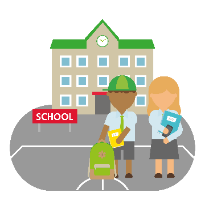 